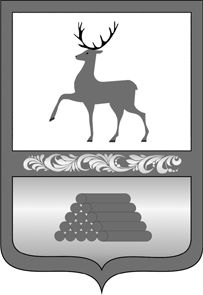                         АДМИНИСТРАЦИЯ ГОРОДСКОГО ОКРУГА СЕМЕНОВСКИЙ                                                         НИЖЕГОРОДСКОЙ ОБЛАСТИ                               ФИНАНСОВОЕ   УПРАВЛЕНИЕул.  1 Мая,  д.1, г.Семенов, Нижегородская обл., 606650тел. 5-29-96, факс 5-29-96Е-mail: official@adm.sem.nnov.ruhttp://www.semenov.nnov.ruПОЯСНИТЕЛЬНАЯ  ЗАПИСКАК ПРОЕКТУ РЕШЕНИЯ СОВЕТА ДЕПУТАТОВ«О ВНЕСЕНИИ ИЗМЕНЕНИЙ В РЕШЕНИЕ СОВЕТА  ДЕПУТАТОВ«О БЮДЖЕТЕ ГОРОДСКОГО ОКРУГА СЕМЕНОВСКИЙ НА 2015 ГОД»Основные характеристики  принятого бюджета городского округа Семеновский на 2015 год, согласно решения Совета депутатов от 27 ноября 2014 года № 87 (с учетом изменений решение Совета депутатов от  30  января 2015  года № 5, от 26 марта №15, от 28 апреля №26):Доходы   -  1 104 387,4 тыс.руб.Расходы  -  1 145 620,1 тыс.руб.Дефицит  -      41 232,7 тыс.руб.Выносятся на рассмотрение депутатских комиссий следующие изменения:По доходам    бюджет уточняется  в сторону увеличения  на  сумму   115 102,3 тыс.руб.По расходам  уточнение  в сторону увеличения на сумму  116 318,8 тыс.руб.Доходная часть бюджета городского округа уточняется  в сторону увеличения  на  115 102,3 тыс.руб.- целевые средства, передаваемые из областного бюджета -103 180,8 тыс.руб., в том числе - средства  из фонда поддержки территорий - 539,0 тыс.руб.Увеличение плана по собственным доходам бюджета городского округа на сумму - 11 921,5 тыс.руб., из них:- от реализации иного имущества – 5 913,3 тыс.руб.- от продажи земельных участков- 2 993,9 тыс.руб.- от аренды имущества муниципальной собственности- 2 982,3 тыс.руб.- прочие безвозмездные поступления (благотворительные взносы) -32,0 тыс.руб.Расходная часть бюджета городского округа уточняется на  116 318,8 тыс.руб., из них:- целевые средства, поступившие  из областного бюджета - 103 180,8 тыс.руб;-  дополнительно направлены на расходы свободные остатки средств на начало года - 1 216,5 тыс.руб;- дополнительно направляются на расходы за счет увеличения плана по собственным доходам бюджета городского округа – 11 921,5 тыс.рубл.Основные характеристики бюджета городского округа на 2015 год, с учетом предлагаемых сумм к уточнению составят:- общий объем доходов-    1 219 489,7 тыс.руб.- общий объем расходов – 1 261 938,9 тыс.руб.- размер дефицита              -    42 449,2 тыс.руб.                                Начальник финансового управления:                           Л.П.Фомичева     21.05.2014№16-02/110